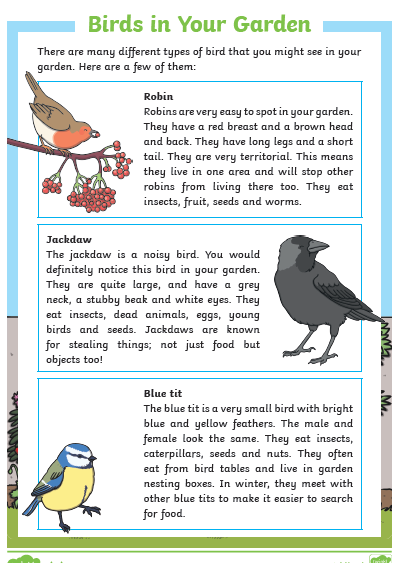 #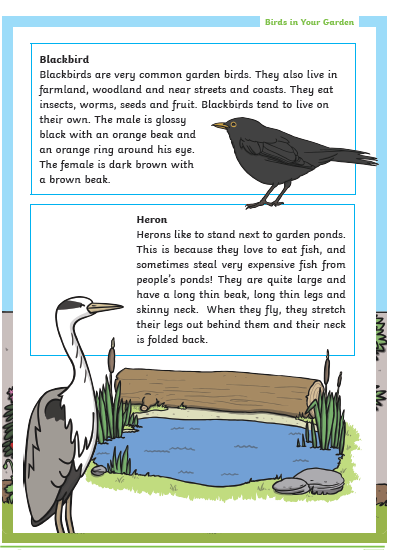 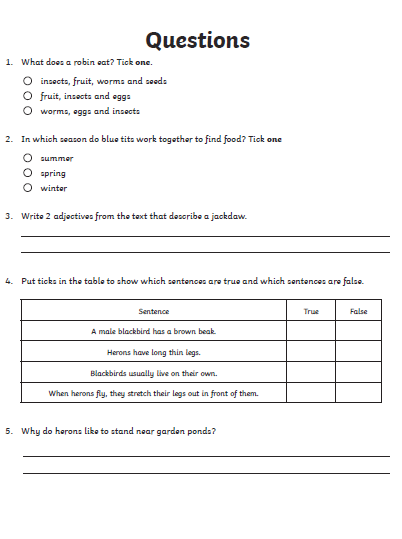 